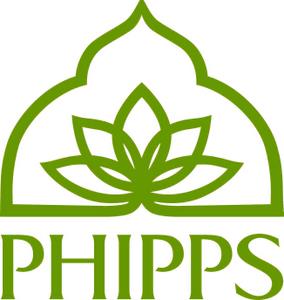 2017 Phipps Science Communication Fellows Program ApplicationPlease briefly describe your current work in science and/or your area of scientific expertise: Why are you interested in participating in this program? It is important for us to ensure that the program is a good fit for you and your schedule. Please review the commitments and check the box below to indicate that you are available on the required dates.Attend the Science Communication Workshop at Phipps from 9 a.m. – 4:30 p.m. on Sat., Aug. 26, 2017. Attend a table prototyping session on either (please mark the date of your choice): [ ]  Thurs., Sept. 7, 2017 at 4 p.m. or [ ]  Mon., Sept. 11, 2017 at 4 p.m.Take one two-hour shift at the Meet a Scientist public program to be held at Phipps on one of the following dates: Oct. 21, Nov. 15, or Dec. 16.[ ] I understand and agree to the commitments described above. Please register online and submit this application to Maria Wheeler-Dubas at mwheeler-dubas@phipps.conservatory.org by Mon., Aug. 21, 2017. Questions? Please contact Maria Wheeler-Dubas via email or by calling 412/622-6915, ext. 3220. Name:Institution:Title/Position:Email:  Phone number: Address: 